Brand Management Group, Barcelona (Spain) -Receiving and processing of purchase and sales orders for EMEA region-Answering customers' queries about products, checking stock availability, organizing delivery via air carriers, calculation of shipping cost, order management, etc. -Processing of internal orders from licensed partner Hewlett-Packard -Daily communication in English, German and Spanish language with customers, on-site team, logistics department, air carrier – multitasking activities. 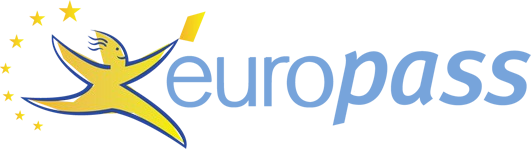 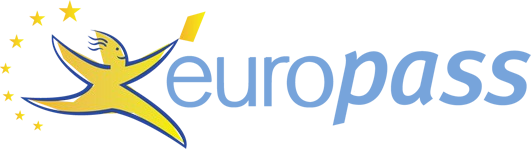 Business or sector Wholesale and retail trade; repair of motor vehicles and motorcycles Iberconsa S.A., Vigo (Spain) -Making stronger and tighter business relations with current clients and looking for new prospects-Maintaining contacts with clients-Covering their needs-Full marketing activities, product promotions, sales planning, retention of key clients-Transport organization-Commercial documents (invoices, transport documents, Incoterms, bank documents – Letter of Credit, etc) -Work required periodical business trips and twice a year attending Seafood Exhibitions in Vigo and Brussels Business or sector Wholesale and retail trade; repair of motor vehicles and motorcycles 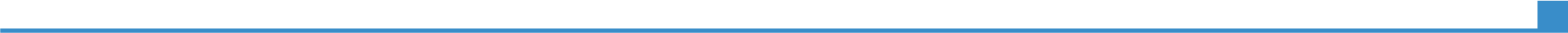 Foreign language(s)		English	C1	C1	C1	C1	C1GermanSpanishItalianCroatianSerbianLevels: A1 and A2: Basic user - B1 and B2: Independent user - C1 and C2: Proficient userCommon European Framework of Reference for Languages 	Digital skills	-User Knowledge of Office Suite (Word, Excel, Outlook, PowerPoint)-very fast 10-finger typewriting skills	Driving licence	BPERSONAL INFORMATIONBorut Doles PERSONAL STATEMENTWORK EXPERIENCE12/10/2017–Present25/6/2014–3/1/20177/1/2014–31/3/2014 2, Župančičeva, 6230 Postojna (Slovenia) 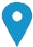  (+386) 81 604 910    	(+386) 51 357 828     dolesborut@hotmail.com 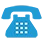 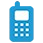 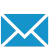  Skype dborut  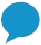 Sex Male | Date of birth 20/7/1978 | Nationality Slovenian Multilingual economist with internationally-exposed professional experienceOnline Clothing Store AdministratorInteko d.o.o., Slap (Slovenia) -Administration of internet clothing store website (Spanish/German market)-Translation of items into Spanish-Communication and Customer Support-Order processing-Warehouse and Logistics Support-Daily use of Spanish language (occasionally English, Italian, German)-Other necessary activities to keep business goingBusiness or sector Clothing Business Technical Support and Client Management Bosch Service Solutions, Timisoara (Romania) -Technical/customer support for all Bosch divisions (Houshold Appliances, Power Tools, Automotive Market…) by phone and E-mail-Daily communication in English but also communicating in other languages with employees, team leaders and managers-Work consisting of handling incoming phones and E-mails from business and individual clients with various inquires (executing orders, resolving technical issues and complaints, addressing client queries, product delivery, advising on dealers network and repair status, liaising with special engineers when necessary etc)-Other occasional tasks (translations, product promotion campaigns…), etcBusiness or sector Administrative and support service activities Customer Sales Representative22/6/2011–31/5/2012Sales representativeBarone d.o.o., Sežana (Slovenia) -Penetration of food sales in Carinthia, Austria-Direct contact with potential customers (restaurants, hotels, shops...)-Presentation of products – Italian food (pasta, ravioli, gnocchi, tortelloni...)-Weekly trips to Austria including office work at the headquarters, also delivering of goodsBusiness or sector Manufacturing 1/6/2010–PresentMultilingual Freelance Part-Time TranslatorFreelance Translator, Postojna (Slovenia) -Multilingual translations from English, German and/or Spanish into Slovenian language, occasionally/on request also viceversa. -Translations cover various areas from Economy, Legal, IT-Localization, Software, Manuals, Tourism, Finance, Marketing, General, Website translations...-Using of Translation CAT Tools Business or sector Other service activities - Translation/Localisation 10/2/2009–10/5/2010Technical Translator from English into SlovenianEmptoris Technologies Pvt Ltd, Pune (India) -Executing technical translation and localization from English into Slovenian language-Translating Software User Interfaces, Technical documentation, User Manuals, Online Help, etc-Dealing with different customer queries and other related by-activities such as bug resolving, testing applications,... Business or sector Other service activities - Translation/Localisation 1/10/2007–1/12/2007Sales representativeAbsolute Developments, Pattaya (Thailand) -Selling Vacation Ownership Product to customers-Holding personal meetings with individuals, presented product in details -Visiting real estate -In charge of German speaking line. -Usage of efficient selling techniques and German languageBusiness or sector Real estate activities 22/5/2006–31/8/2007Customer Sales ExecutiveVialtis s.r.o., Bratislava (Slovakia) -Offering Vialtis' services as VAT Recovery, Toll Cards, Ferries, Assistance etc to transport companies-Visiting companies and reviewing their contract conditions-Searching new clients-Identification of their needs-Negotiation of terms of contracts-Maintenance and creation of key accounts-Picking up different documents, invoices, etc-Regular monthly trips to Bratislava for meetings and occasionally to HQ to ParisBusiness or sector Financial and insurance activities 9/6/2003–31/3/2006Regional Sales RepresentativeEDUCATION AND TRAINING1/10/1997–27/2/2003Economist with Degree (Bachelor)University of Ljubljana, Faculty of Economics, Ljubljana (Slovenia) -Specialisation in International Business-Relevant courses: International Business/Marketing/Payment Techniques/Foreign Languages1/9/1993–30/6/19971/7/2002–3/10/2002PERSONAL SKILLSEconomic-commercial TechnicianHigh School of Economics, Postojna (Slovenia) -Economy Business-Accounting-English, German LanguagesIberconsa S.A., Vigo (Spain) -Import/export assistant (Internship within my studies through Leonardo da Vinci programme)-Back-office commercial tasks in foreign trade-Usage of foreign languages (Spanish, English, Croatian)Mother tongue(s)SlovenianC1C1C1C1C1C1C1B2B2C1B2C1B1B1C1C1C2B2B2C1C1C2B2B2C1A1A1A1A1A1Communication skills-good business communication over the phone and liveOrganisational / managerial skills-a very good feeling to organise tasks, multitasking